ESTADO DE SANTA CATARINA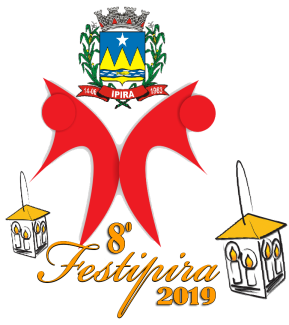 MUNICÍPIO DE IPIRASECRETARIA MUNICIPAL DE CULTURA, TURISMO,INDÚSTRIA E COMÉRCIO.RELAÇÃO DE ALUNOS BAILARINOSFESTIPIRA – 2019__________________________________Assinatura do coreógrafo/CoordenadorNºNome CompletoNº IdentidadeData Nascimento